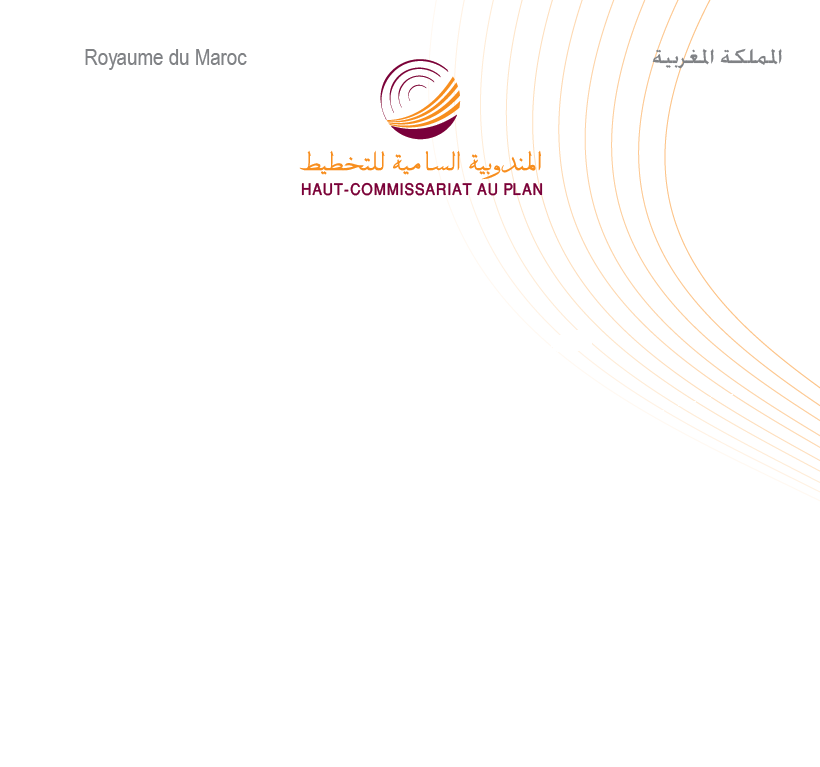 مذكرة حول الحسابات الجهوية لسنة 2021سنة الأساس 2014عرف الاقتصاد الوطني، خلال سنة 2021، تسجيل ناتج داخلي إجمالي بالحجم قدره 1244,9 مليار درهم، بزيادة نسبتها 8% بعد تراجع كبير ب 7,2% سنة 2020 بسبب الأزمة الصحية على الخصوص. كما بلغ الناتج الداخلي الإجمالي بالأسعار الجارية 1274,7 مليار درهم مع زيادة قدرها 10,6%.وتعرض هذه المذكرة الناتج الداخلي الإجمالي، بالحجم وبالقيمة، وكذا نفقات الاستهلاك النهائي للأسر حسب الجهات وذلك خلال سنة 2021 وفقا لسنة الأساس 2014 للحسابات الوطنية.النمو الاقتصادي حسب الجهاتتظهر الحسابات الجهوية لسنة 2021 تباينا لمعدلات نمو الناتج الداخلي الإجمالي بالحجم بين الجهات. إذ تمكنت أربع جهات من تسجيل معدلات نمو أكبر من المتوسط الوطني (8%). ويتعلق الأمر بكل من "جهة فاس-مكناس" (12,7%) و"جهة بني ملال -خنيفرة" (10,4%) و"جهة طنجة –تطوان-الحسيمة" (8,7%) و"جهة مراكش-آسفي" (8,5%).وسجلت الجهات الثمانية المتبقية معدلات نمو أصغر من المتوسط ​​الوطني (8%)، حيث تراوحت بين (4,2%) في "جهة كلميم -واد نون" و (7,9%) "بجهة الدار البيضاء- سطات".مساهمة الجهات في خلق الناتج الداخلي الإجمالي بالأسعار الجاريةبالأسعار الجارية، ساهمت جهة "الدار البيضاء-سطات" في خلق حوالي الثلث (32,2 %) من الناتج الداخلي الإجمالي الوطني، في حين ساهمت كل من جهتي "الرباط-سلا-القنيطرة" و"طنجة-تطوان-الحسيمة" في خلق الثروة الوطنية بأكثر من الربع (26,4%) وذلك بنسب بلغت 15,9% و10,5% على التوالي.كما ساهمت خمس جهات بحوالي الثلث (33,5%) من الناتج الداخلي الإجمالي، ويتعلق الأمر بكل من جهة "فاس-مكناس" بنسبة 8,2% وجهة "مراكش-آسفي" بنسبة 7,9%، وجهة "سوس-ماسة" بنسبة 6,2% وجهة "بني ملال-خنيفرة" بنسبة 5,9% والجهة الشرقية بنسبة 5,3%.وبلغت نسبة مساهمة جهة "درعة - تافيلالت" وجهات الجنوب الثلاث 7,7% في خلق الناتج الداخلي الإجمالي بالقيمة، ممثلة 2,8% و4,8 % على التوالي.في ظل هذه الظروف، ازدادت حدة الفوارق بين الجهات بخصوص خلق الثروة، حيث انتقل متوسط الفارق المطلق بين الناتج الداخلي الإجمالي لمختلف الجهات ومتوسط الناتج الداخلي الإجمالي الجهوي من 66,4 مليار درهم سنة 2020 إلى 71,8 مليار درهم سنة 2021.الناتج الداخلي الإجمالي الجهوي حسب قطاعات الأنشطة الاقتصاديةخلال سنة 2021، شكلت أنشطة القطاع الأولي (الفلاحة والصيد) 12 % من الناتج الداخلي الإجمالي على المستوى الوطني. وقد تجاوزت مساهمة هذا القطاع في خلق الثروة هذا المعدل الوطني في معظم الجهات. وهكذا بلغت نسبة مساهمة أنشطة القطاع الأولي في الناتج الداخلي الإجمالي الجهوي 25,3% بجهة "فاس-مكناس" و24,5 % بجهة "درعة- تافلالت"  و18,7% بجهة "الداخلة –وادي الذهب" و18,4% بجهتي "بني ملال-خنيفرة"  و"سوس- ماسة" و15,4% بجهة "مراكش-آسفي" و 14,3%  بالجهة الشرقية. في حين عرفت جهة "الدار البيضاء-سطات" تسجيل أدنى مساهمة بنسبة بلغت 4,8 %.وقد مثلت الأنشطة الثانوية (الصناعة التحويلية، المعادن، الكهرباء والماء والتطهير ومعالجة النفايات ومحاربة التلوث والبناء والأشغال العمومية) 25,8% في الناتج الداخلي الإجمالي على المستوى الوطني سنة 2021. وأظهرت أربع جهات مساهمات تفوق هذا المعدل الوطني، ويتعلق الأمر بجهة "الدار البيضاء-سطات" بنسبة 37,4% وجهة "العيون-الساقية-الحمراء" بنسبة 34% وجهة "طنجة-تطوان-الحسيمة" بنسبة 33,3 % وجهة "بني ملال-خنيفرة" بنسبة 29,5%.كما ساهمت أنشطة القطاع الثالثي (الخدمات التجارية وغير التجارية) في خلق أكثر من نصف الثروة الوطنية سنة 2021 (51,9 %). وأظهرت كل من جهات "كلميم-واد نون" و"الداخلة-وادي الذهب" و"الرباط–سلا–القنيطرة" و"مراكش-آسفي" بنيات اقتصادية تهيمن عليها أنشطة الخدمات بنسب تفوق بكثير المعدل الوطني، حيث بلغت، على التوالي 73,2% و65,2% و64% و67,9%. مساهمة الجهات في الأنشطة الاقتصادية الوطنيةظلت أنشطة القطاع الأولي متمركزة في عدد محدود من الجهات، حيث ساهمت سبع جهات بما يقارب أربعة أخماس القيمة المضافة لهذا القطاع. وعليه ساهمت جهات "فاس-مكناس" و"الرباط-سلا–القنيطرة" و"الدار البيضاء-سطات"، "مراكش-آسفي" و"طنجة-تطوان- الحسيمة" و"سوس-ماسة" و"بني ملال –خنيفرة" بنسبة 83,8 % في خلق القيمة المضافة الوطنية للقطاع الأولي في سنة 2021 عوض 80,9 % سنة 2020.بالإضافة إلى ذلك، تركزت أنشطة القطاع الثانوي في جهتي "الدار البيضاء-سطات" و"طنجة-تطوان-الحسيمة"، حيث ساهمتا بنسبة 60,4 % من القيمة المضافة الوطنية للقطاع في سنة 2021 بدلاً من 61,7 %  سنة 2020.ومن جهة أخرى، فإن 57% من الثروة الناتجة عن أنشطة القطاع الثالثي تعود إلى ثلاث جهات وهي "الدار البيضاء - سطات" و"الرباط - سلا - القنيطرة" و"طنجة - تطوان - الحسيمة".الناتج الداخلي الإجمالي الجهوي حسب الفردعلى الصعيد الوطني، بلغ الناتج الداخلي الإجمالي للفرد 35104 درهم خلال سنة 2021. وقد سجلت خمس جهات ناتجا داخليا إجماليا حسب الفرد يفوق المعدل الوطني، ويتعلق الأمر بكل من جهة "الداخلة-وادي الذهب" (84069 درهم)، وجهة "العيون-الساقية الحمراء" (66241 درهم)، وجهة "الدار البيضاء-سطات" (54948 درهم)، وجهة "كلميم-وادي نون" (43010 درهم) وجهة "الرباط -سلا-القنيطرة" (41196 درهم).أما في باقي الجهات، فقد تراوح الناتج الداخلي الإجمالي الجهوي للفرد بين 20971 درهم المسجل بجهة "مراكش-آسفي" و34751 درهم بجهة "طنجة-تطوان-الحسيمة".وقد عرف تشتت الناتج الداخلي الإجمالي حسب الفرد ارتفاعا، إذ انتقل متوسط الفارق المطلق من 14113 درهم سنة 2020 إلى 14724 درهم سنة 2021.نفقات الاستهلاك النهائي للأسر حسب الجهات بلغت نفقات الاستهلاك النهائي للأسر سنة 2021، على الصعيد الوطني، 751,5 مليار درهم، وقد استحوذت جهات "الدار البيضاء-سطات" و"الرباط-سلا-القنيطرة" و"فاس-مكناس" على أكثر من نصف هذه النفقات أي ما يعادل (51,5%) بنسب بلغت 25,3% و14,7% و11,6% على التوالي.في حين استحوذت جهتا "طنجة-تطوان-الحسيمة" و"مراكش-آسفي" على 22,6% من نفقات الاستهلاك النهائي للأسر موزعة على التوالي 11,4% و11,2%.أما الجهات السبع المتبقية فقد ساهمت بما يقارب الربع (25,8%) في نفقات الاستهلاك النهائي للأسر.  مع حصص تراوحت بين 0,7% بجهة "الداخلة-وادي الذهب "و %7,2 بجهة "سوس-ماسة".في ظل هذه الظروف، ازدادت حدة الفوارق في نفقات الاستهلاك إذ بلغ متوسط الفارق المطلق بين نفقات الاستهلاك النهائي للأسر لمختلف الجهات ومتوسط الاستهلاك النهائي للأسر على الصعيد الوطني 40,7 مليار درهم سنة 2021 مقابل 36,4 مليار درهم سنة 2020.وبخصوص نفقات الاستهلاك النهائي حسب الفرد فقد سجلت ست جهات معدلات إنفاق تفوق المعدل الوطني (20694 درهم سنة 2021). ويتعلق الأمر بجهة "الداخلة-وادي الذهب" (29554 درهم)، وجهة "الدار البيضاء-سطات" (25300 درهم)، وجهة "الرباط -سلا-القنيطرة" (22431 درهم) وجهة "طنجة-تطوان-الحسيمة" (22273 درهم)، وجهة "العيون-الساقية الحمراء" (21978 درهم) والجهة الشرقية (21043 درهم).أما بالنسبة لباقي الجهات، فإن نفقات الاستهلاك النهائي حسب الفرد انتقلت من 14377 درهم كحد أدنى (درعة -تافيلالت) إلى 19580 درهم (فاس-مكناس).وهكذا، سجل تشتت نفقات الاستهلاك النهائي للأسر حسب الفرد ارتفاعا، حيث انتقل متوسط الفارق المطلق من 2885 درهم سنة 2020 إلى 3155 درهم سنة 2021.وتوجد رفقته الجداول وكذا الخرائط المتعلقة بنتائج الحسابات الجهوية لسنتي 2020 و2021 حسب سنة الأساس 2014.نمو الناتج الداخلي الإجمالي بين سنتي 2020 و2021 حسب الجهات* معطيات شبه-نهائية                              																		* معطيات شبه-نهائية                             الناتج الداخلي الإجمالي حسب قطاعات النشاط الاقتصادي على مستوى الجهـــــــــــاتلسنـــــــتي 2020 2021 (بالأسعار الجارية) (بملايين الدراهـــــــــــــــم) * معطيات شبه-نهائية              * معطيات شبه-نهائية                      * معطيات شبه-نهائية        	                                                                                                                   نفقات الاستهلاك النهائي للأسر (بالأسعار الجارية) حسب الجهـــات لسنـتي 2020 و2021  * معطيات شبه-نهائية                               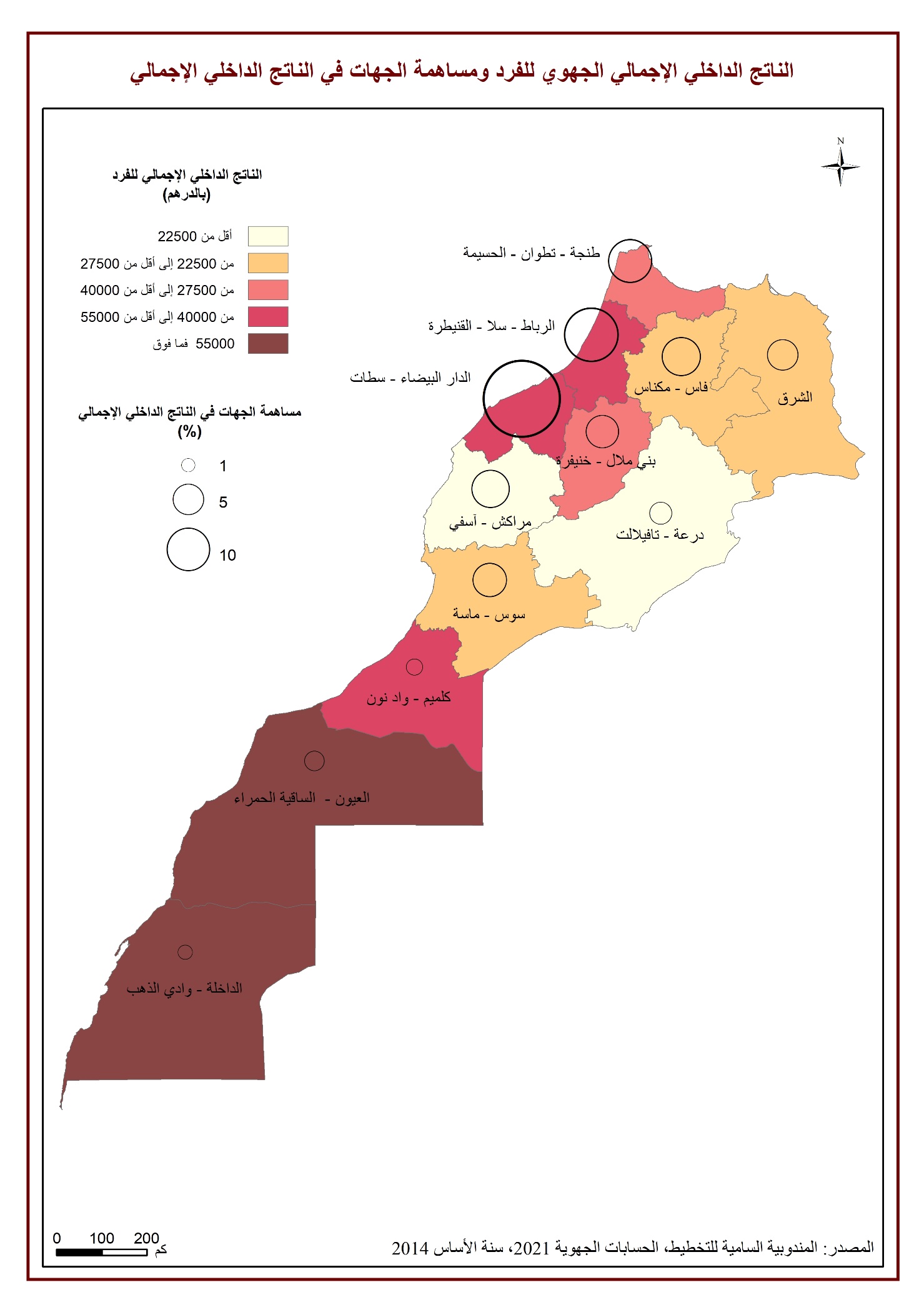 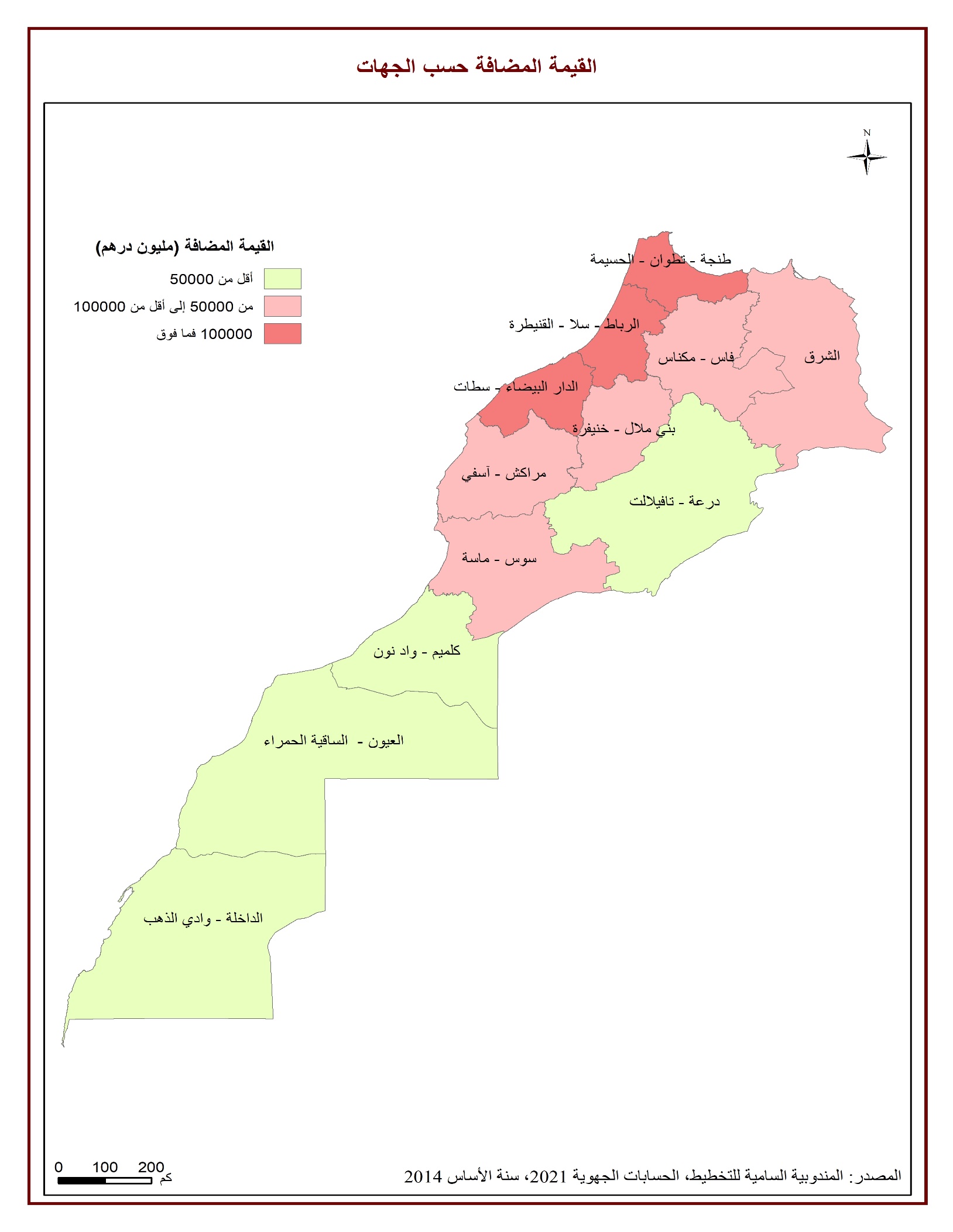 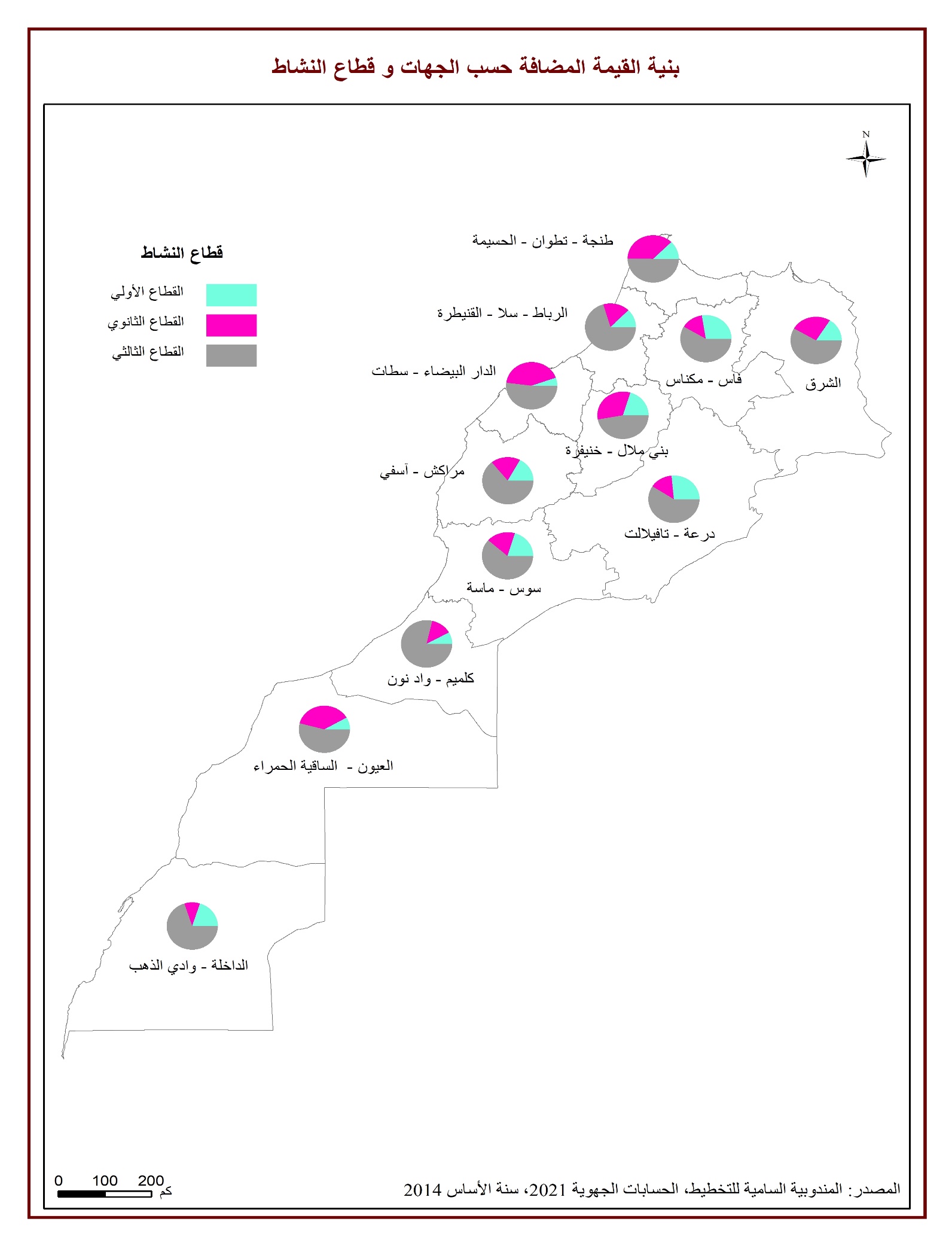 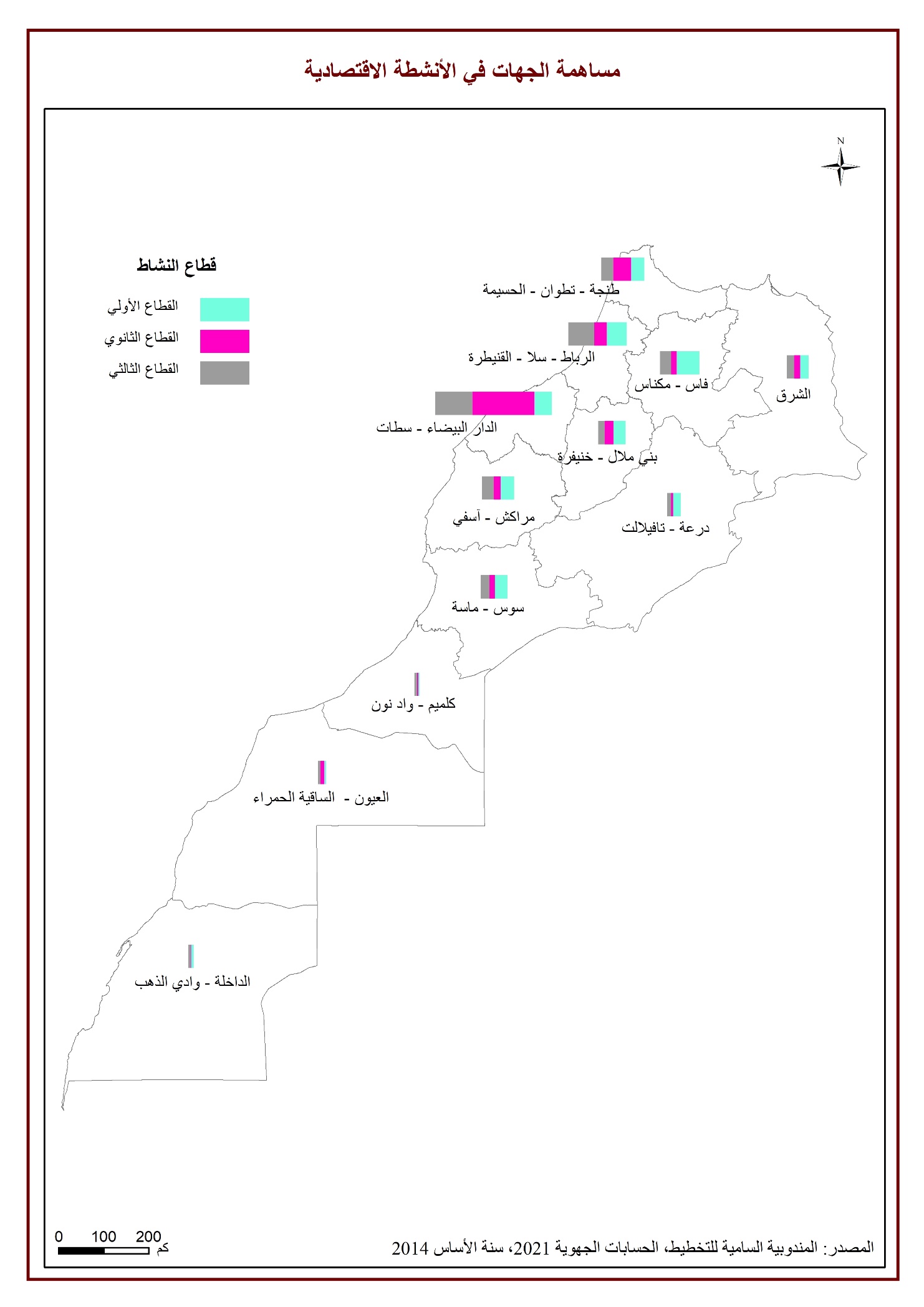 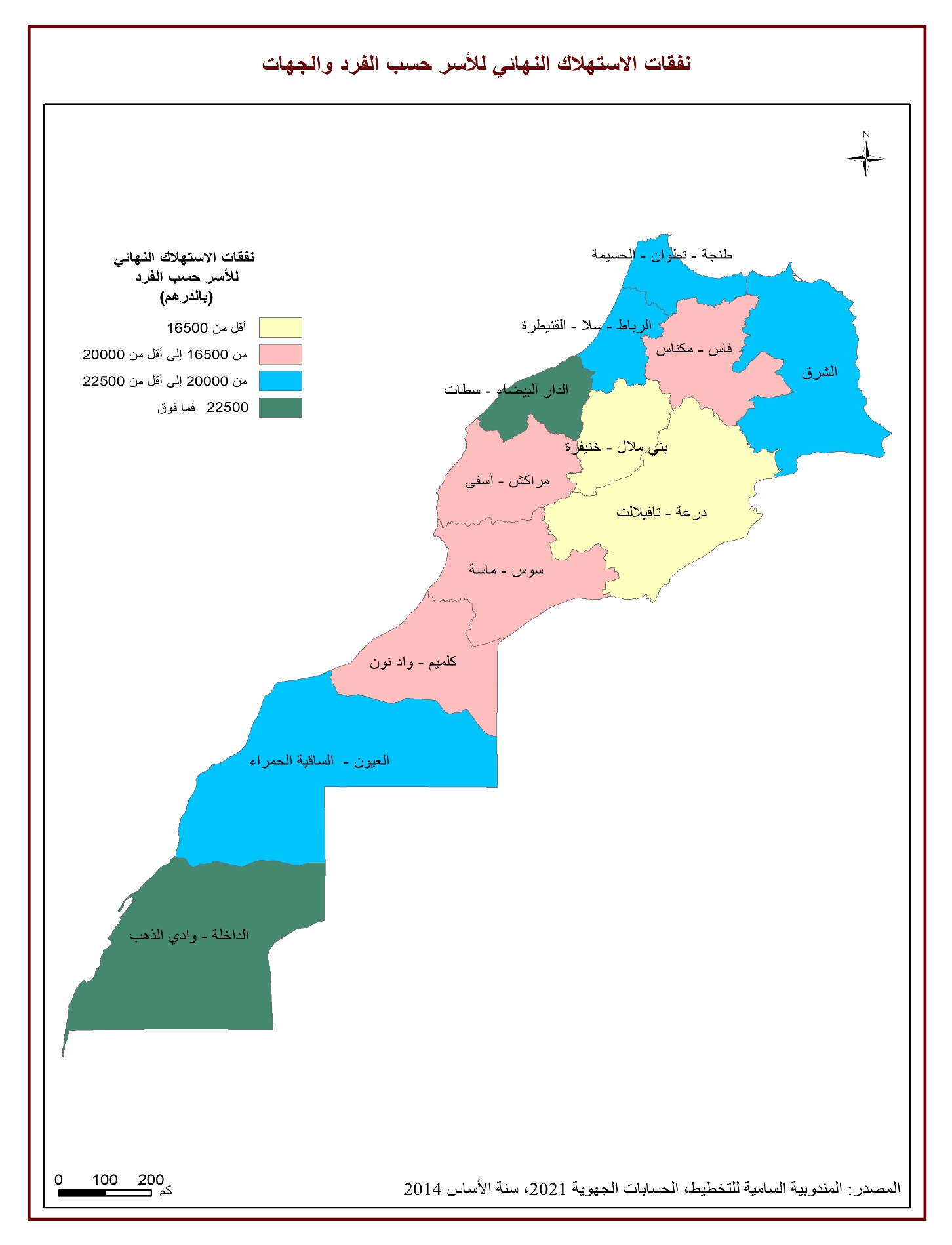 المساهمة في النموالمساهمة في النمونسبة النمو (%)نسبة النمو (%)الجهـــــــــــــــــــــــــاتالرمزالمساهمة في النموالمساهمة في النمونسبة النمو (%)نسبة النمو (%)الجهـــــــــــــــــــــــــاتالرمز2021*20202021*2020الجهـــــــــــــــــــــــــاتالرمز0,9-1,28,7-11,1طنجة-تطوان-الحسيمة10,4-0,47,1-7,2الشرق21,0-0,712,7-9,2فاس-مكناس31,0-0,76,3-4,6الرباط--سلا-القنيطرة40,6-0,110,4-2,5بني ملال - خنيفرة52,6-2,27,9-7,0الدار البيضاء-سطات60,7-1,38,5-15,5مراكش-اسفي70,2-0,15,9-2,7درعة - تافيلالت80,5-0,77,5-11,3سوس-ماسة90,10,14,24,9كلميم – واد نون100,10,36,215,4العيون – الساقية الحمراء110,10,14,44,3الداخلة-وادي الذهب120,00,0-0,5-0,4                       الوحدات الترابية في بقية العالم                       الوحدات الترابية في بقية العالم8,0-7,28,0-7,2المجمــــــــــوعالمجمــــــــــوعالناتج الداخلي الإجمالي (بالأسعار الجارية) حسب الجهات لسنـــــــتي 2020 و2021  الناتج الداخلي الإجمالي حسب الفرد بالدرهــــــمالناتج الداخلي الإجمالي حسب الفرد بالدرهــــــمالناتج الداخلي الإجمالي حسب الجهات بالنسبة المئويةالناتج الداخلي الإجمالي حسب الجهات بالنسبة المئويةالناتج الداخلي الإجماليالناتج الداخلي الإجماليالجهـــــــــــــــــــــــــاتالرمزالناتج الداخلي الإجمالي حسب الفرد بالدرهــــــمالناتج الداخلي الإجمالي حسب الفرد بالدرهــــــمالناتج الداخلي الإجمالي حسب الجهات بالنسبة المئويةالناتج الداخلي الإجمالي حسب الجهات بالنسبة المئويةبملايين الدراهـــــــــــــــمبملايين الدراهـــــــــــــــمالجهـــــــــــــــــــــــــاتالرمز2021*20202021*20202021*202034 75132 05010,510,6134 049122 235طنجة-تطوان-الحسيمة127 00925 0615,35,366 96361 480الشرق223 53620 6598,27,9104 35391 020فاس-مكناس341 19638 58915,916,3202 508187 843الرباط--سلا-القنيطرة428 48123 8575,95,474 85362 340بني ملال - خنيفرة554 94850 75532,332,6412 252376 005الدار البيضاء-سطات620 97118 6757,97,7101 00089 163مراكش-اسفي721 20219 7132,82,936 11433 390درعة - تافيلالت827 03324 5526,26,279 38271 108سوس-ماسة943 01040 3691,51,619 28518 014كلميم – واد نون1066 24160 4582,12,126 90924 210العيون – الساقية الحمراء1184 06979 6431,21,215 61314 224الداخلة-وادي الذهب120,10,11 4471 446    الوحدات الترابية في بقية العالم    الوحدات الترابية في بقية العالم35 10432 056100,0100,01 274 7271 152 477المجمــــــــــوعالمجمــــــــــوعالضرائب على المنتوجات الصافية من الإعاناتالضرائب على المنتوجات الصافية من الإعاناتالضرائب على المنتوجات الصافية من الإعاناتالقطاع الثالثيالقطاع الثالثيالقطاع الثالثيالقطاع الثانويالقطاع الثانويالقطاع الثانويالقطاع الأوليالقطاع الأوليالجهـــــــــــــــــــاتالرمز2021*20202021*2021*20202021*2021*20202021*2021*20201433312658601456014555656446034460340419149681496813502طنجة-تطوان-الحسيمة164545456352943529432076156371563714678957895789269الشرق281867160563305633051186134321343212928264062640619745فاس-مكناس31877217052129617129617123667310023100228419231182311818705الرباط--سلا-القنيطرة470065486319723197228928221062210616417137691376911509بني ملال - خنيفرة55124046697187209187209172945154046154046144742197581975811620الدار البيضاء-سطات699408654584325843253638170451704515355155821558211516مراكش-اسفي727282326197241972417680481748174510884488448873درعة - تافيلالت874406326441644416440738131931319311215145851458512828سوس-ماسة913261123141141411413227241424142096143114311567كلميم – واد نون1027282584130791307912142915291527875194919491608العيون – الساقية الحمراء11107790310184101849676142914291493292329232152الداخلة-وادي الذهب12144714471446الوحدات الترابية في بقية العالمالوحدات الترابية في بقية العالم131230116428661711661711613006328875328875300147152911152911122896المجمــــــــــوعالمجمــــــــــوعمساهمة الجهات في القيمة المضافة لقطاعات النشاط الاقتصاديلسنـــــــتي 2020 و 2021 (بالنسبة المئوية)القطاع الثالثيالقطاع الثالثيالقطاع الثانويالقطاع الثانويالقطاع الثانويالقطاع الأوليالقطاع الأوليالقطاع الأوليالجهـــــــــــــــــــــــــاتالرمز2021*202020202021*202020202021*20209,19,19,113,613,513,59,811,0طنجة-تطوان-الحسيمة15,35,25,24,84,94,96,37,5الشرق28,58,38,34,14,34,317,316,1فاس-مكناس319,620,220,29,49,59,515,115,2الرباط--سلا-القنيطرة44,84,74,76,75,55,59,09,4بني ملال - خنيفرة528,328,228,246,848,248,212,99,5الدار البيضاء-سطات68,88,78,75,25,15,110,29,4مراكش-اسفي73,02,92,91,51,51,55,87,2درعة - تافيلالت86,76,66,64,03,73,79,510,4سوس-ماسة92,12,22,20,70,70,70,91,3كلميم – واد نون102,02,02,02,82,62,61,31,3العيون – الساقية الحمراء111,51,61,60,40,50,51,91,8الداخلة-وادي الذهب120,20,20,2الوحدات الترابية في بقية العالم100,0100,0100,0100,0100,0100,0100,0100,0المجمــــــــــوعالمجمــــــــــوعتوزيع الناتج الداخلي الإجمالي حسب النشـــــاط الاقتـصـــادي وحسب الجهـــــــــاتلسنـــــــتي 2020 و 2021 بالنسبة المئويةالضرائب على المنتوجات الصافية من الإعاناتالضرائب على المنتوجات الصافية من الإعاناتالقطاع الثالثيالقطاع الثالثيالقطاع الثانويالقطاع الثانويالقطاع الثانويالقطاع الثانويالقطاع الأوليالقطاع الأوليالقطاع الأوليالجهـــــــــــــــــــــــــاتالرمز2021*20202021*202020202021*20202021*2021*202010,710,444,945,545,533,333,111,211,211,0طنجة-تطوان-الحسيمةطنجة-تطوان-الحسيمة19,68,952,752,252,223,423,914,314,315,1الشرقالشرق27,87,954,056,256,212,914,225,325,321,7فاس-مكناسفاس-مكناس39,39,164,065,865,815,315,111,411,410,0الرباط--سلا-القنيطرةالرباط--سلا-القنيطرة49,48,842,746,446,429,526,318,418,418,5بني ملال - خنيفرةبني ملال - خنيفرة512,412,445,446,046,037,438,54,84,83,1الدار البيضاء-سطاتالدار البيضاء-سطات69,89,757,960,260,216,917,215,415,412,9مراكش-اسفيمراكش-اسفي77,67,054,653,053,013,313,524,524,526,6درعة - تافيلالتدرعة - تافيلالت89,48,955,657,357,316,615,818,418,418,0سوس-ماسةسوس-ماسة96,96,273,273,473,412,511,67,47,48,7كلميم – واد نونكلميم – واد نون1010,110,748,650,250,234,032,57,27,26,6العيون – الساقية الحمراءالعيون – الساقية الحمراء116,96,465,268,068,09,210,518,718,715,1الداخلة-وادي الذهبالداخلة-وادي الذهب12الوحدات الترابية في بقية العالم   الوحدات الترابية في بقية العالم   10,310,151,953,253,225,826,012,012,010,7المجمــــــــــوعالمجمــــــــــوعالمجمــــــــــوعنفقات الاستهلاك النهائي للأسر حسب الفرد (بالدرهــــــم)نفقات الاستهلاك النهائي للأسر حسب الفرد (بالدرهــــــم)نفقات الاستهلاك النهائي للأسرنفقات الاستهلاك النهائي للأسرنفقات الاستهلاك النهائي للأسرنفقات الاستهلاك النهائي للأسرالجهـــــــــــــــــــــــــاتالرمزنفقات الاستهلاك النهائي للأسر حسب الفرد (بالدرهــــــم)نفقات الاستهلاك النهائي للأسر حسب الفرد (بالدرهــــــم)بالنسبة المئويةبالنسبة المئوية(بملايين الدراهـــــــــــــــم)(بملايين الدراهـــــــــــــــم)2021*20202021*20202021*20202227320 20111,411,585 91877 045طنجة-تطوان-الحسيمة12104319 0916,97,052 17346 834الشرق21958017 74011,611,686 81478 159فاس-مكناس32243120 31114,714,7110 26498 871الرباط--سلا-القنيطرة41525213 7195,35,340 08335 849بني ملال - خنيفرة52530022 79925,325,1189 815168 903الدار البيضاء-سطات61752515 81911,211,284 40575 526مراكش-اسفي71437712 9923,33,324 48922 006درعة - تافيلالت81851316 7977,27,254 36148 647سوس-ماسة91947117 7371,21,28 7307 915كلميم – واد نون102197820 0781,21,28 9288 040العيون – الساقية الحمراء112955426 9460,70,75 4894 813الداخلة-وادي الذهب122069418 709100,0100,0751 470672 606المجمــــــــــوع